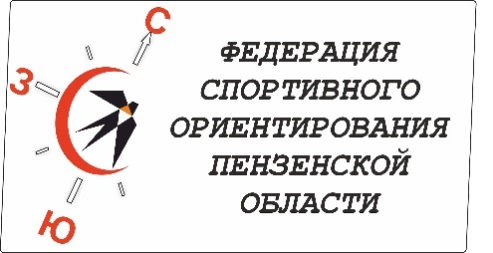 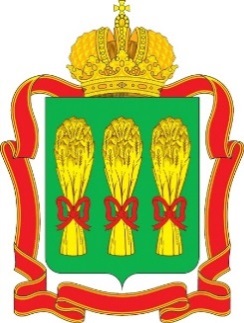 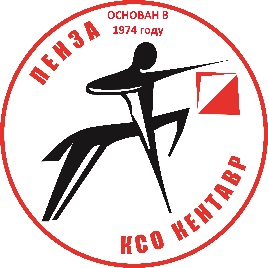 Министерство физической культуры и спорта Пензенской областиФедерация спортивного ориентирования Пензенской областиКлуб спортивного ориентирования КентаврЧемпионат и Первенство Пензенской областиКубокФедерации спортивного ориентирования Пензенской области 16-18 июня 2023 г.Информационный бюллетень Главный судья: Толстоухов А.В., тел: 89603162489Главный секретарь:Строева В.Ф.Место старта:Пензенская область, Пензенский район, п.Золотаревка, см. схему.Карта:1 день - кросс – выбор  М 1: 7500  Н  2.5 м.  2 день кросс – лонг – общий старт, М 1: 10000 Н 2.5м.3 день кросс – спринт, М 1: 5000 Н 2.5м. Участники:		Кубок Федерации спортивного ориентирования Пензенской области допускаются участники по группам МЖ10, 35,45,55,65К Первенству области допускаются участники по группам: МЖ12,14,16,18К Чемпионату  области допускаются участники по группам: МЖЭСпортсмены других регионов допускаются к участию в Чемпионате и Первенстве Пензенской области вне конкурса!Программа:16 июня         13.00 – 13.30 – перезаявки, выдача чипов                            14:00  -  старт   17 июня        11:30  -  старт                        19.30 – награждение за 1 и 2 день18 июня       10:00  -  старт                       12.30 - награждениеКонтрольное время- 1день 90 минут, 2 день 120 минут, 2 день 70  минут Система отметки  -  SportIdent.Награждение- Чемпионат и Первенство за каждый день отдельно медалями и грамотами. Кубок ФСО Пензенской области, по сумме 3 дней (кроме групп МЖ10, они отдельно за каждый день)Заявки на сайте ORGEO до 21:00  12 июня 2023 г. Стартовый взнос:  стандартный.ВНИМАНИЕ!!!- все участники Чемпионата и Первенства Пензенской области обязаны предоставить до начала соревнований сертификаты РУСАДА, медицинский допуск врача и заявки.- сертификаты принимаются до 21.00 12 июня 2023 года на почту: alex15888@yandex.ru.- участники без сертификатов до старта допущены не будут!!!- участники групп МЖ 10,12 допускаются на дистанцию только при наличии сотового телефона, полностью заряженного и герметизированного.16.06.2023г., кросс – выбор Предварительные Параметры дистанцийВсего на карте 21 контрольный пункт. Последний обязательный КП №100Первый обязательный КП в карте не соединён с пунктом КМасштаб карты	  1:7500 Карта выдается в момент стартаАВАРИЙНЫЙ АЗИМУТ -ЮГ17.06.2023г., кросс – лонг – общий стартПараметры дистанцийМасштаб карты -  1:10000Дистанции спланированы в два круг, с применением рассеивания ФАРСТКонтрольное время	 - 120 минут АВАРИЙНЫЙ АЗИМУТ –ЮГПорядок стартаМ21 – 11.31М18,М35,Ж21 – 11.35М16,М45,М21К,Ж18,Ж35 – 11.40М14,М55,М65,Ж16,Ж45,Ж21К – 11.45Ж14,Ж55,Ж65 – 11.48М12,Ж12 – 11.53М10,Ж10,РД – 11.5818.06.2023г., кросс – спринтПараметры дистанцийМасштаб карты - 1:5000АВАРИЙНЫЙ АЗИМУТ –ЮГГруппыГруппыКоличествоКППервый обязательный КППервый обязательный КППервый обязательный КПМ21191949М18,М35Ж21181847М16,М45, М21КЖ18,Ж35171750М14,М55,М65Ж16,Ж45,Ж21К141438Ж14,Ж55,Ж65121237М12Ж128831М10 Ж10,РД6632ГруппыГруппыДлинадистанцииКоличествоКПМ2111,2 км24М18,М35Ж219.4 км22М16,М45, М21КЖ18,Ж358,4 км 20М14,М55,М65Ж16,Ж45,Ж21К5.6 км16Ж14,Ж55,Ж654,8 км14М12Ж123,4 км14М10 Ж10,РД2,6 км14ГруппыГруппыДлинадистанцииКоличествоКПМ214,1 км14М18,М35Ж213.6 км12М16,М45,М21КЖ18,Ж353,4 км 12М14,М55,М65Ж16,Ж45,Ж21К2.8 км11Ж14,Ж55,Ж652,2 км9М12Ж121,8 км7М10 Ж10,РД1,6 км6